Table of figuresFigure 1: Present Day Operational Context	9Figure 2: Envisioned Operational Context	10Figure 3: S-124 service Interface Definition diagram	15Figure 4: Upload interface	18Figure 5: Acknowledgement Interface	19Figure 6: Get Interface	21Figure 7: Get List Interface	22Figure 8: Subscribe Interface	24Figure 9: Remove Subscription Interface	25Figure 10: Get Subscription List Interface	26Figure 11: Subscription Notification Interface	27Figure 12: Capability Interface	28Figure 13: Description Interface	30Figure 14: Upload message initiated by service provider with acknowledgement.	31Figure 15: Get Interface sequence diagram	32Figure 16 Get List Interface Diagram	33Figure 17 Subscription Requested by external service	34List of tablesTable 1: Requirements Tracing	11Table 2: Additional Requirements Definition	11Table 2: Non-functional Requirements Definition	12Table 3: Operational Nodes providing the S-124 NW service	13Table 5: Operational Activities supported by the XYZ service	14Table 6: Service Interface overview	16IntroductionThis document is a service specification for a technical service for the provision of AtoN information for endusers, following the IALA guideline G1128.In the context of e-navigation there are a number of maritime services, and each of these make reference to a number of associated technical services. The technical services themselves are described on three levels;	Service specification (this document)	Service design (one or more)	Service instance (one or more)all the above documents are part of G1128, and are explained in that guideline.The service specification (this document) includes the data model for the technical service, which in that case is taken from the S-125 product specification.This specific technical service will probably be referenced in several maritime services including MS12 - nautical publications, and possibly also in the newly proposed MS17 on AtoN.This service specification may be used with the Maritime Connectivity Platform (MCP), where the MCP would provide means of authentication of service providers and service consumers as well as means of service discoverability.Purpose of the DocumentThe purpose of this service specification document is to provide a holistic overview of the service and its building blocks in a technology-independent way, according to the G1128 guideline. It describes a well-defined baseline of the service by clearly identifying the service version.The aim is to document the key aspects of the service at the logical level:the operational and business context of the servicerequirements for the service (e.g., information exchange requirements)involved nodes: which operational components provide/consume the serviceoperational activities supported by the servicerelation of the service to other servicesthe service descriptionservice interface definitionsservice interface operationsservice payload definitionservice dynamic behaviour descriptionservice provision and validation aspectsIntended ReadershipThis service specification is intended to be read by service architects, system engineers and developers in charge of designing and developing an instance of the service.Furthermore, this service specification is intended to be read by enterprise architects, service architects, information architects, system engineers and developers in pursuing architecting, design and development activities of other related services.Service IdentificationThe purpose of this chapter is to provide a unique identification of the service and describe where the service is in terms of the engineering lifecycle.Operational ContextThis section describes the context of the service from an operational perspective.Present Day Operational ContextIn accordance with IHO S-12, The List of Lights and Fog Signals describe maritime signal installations on land or afloat producing light or sound signals (fog signals). In addition, these volumes contain information relating to certain other navigational aids: buoyage (day and night); signals (port signals, rescue signals, tide signals, etc.), radio-based aids (radio beacons, radar, radio navigation systems), etc. From a practical perspective, the List of Lights is intended for use by mariners as a compendium to the navigational chart for AtoN information.  The present day operational context of promulgation at the component level, is depicted below: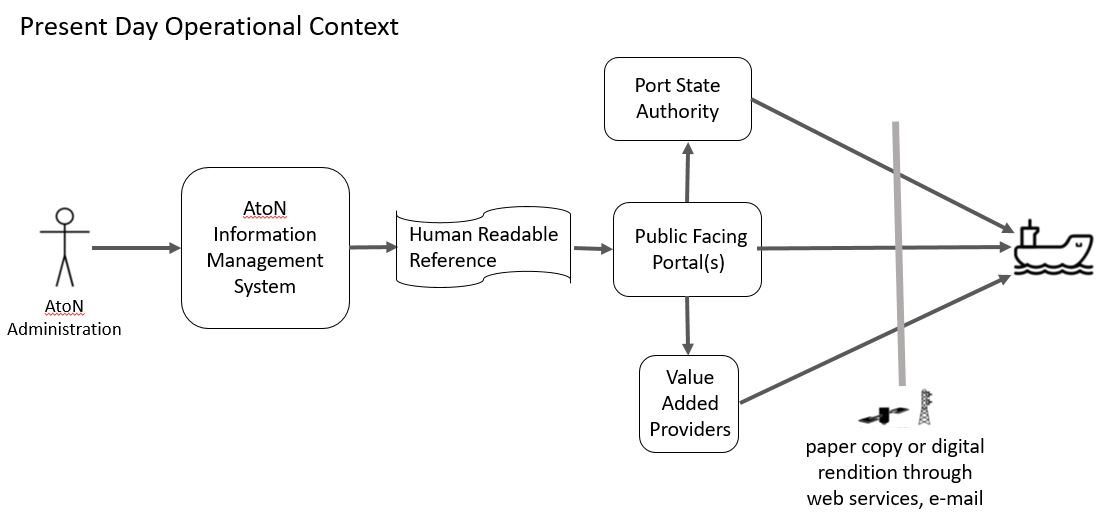 Figure 1: Present Day Operational ContextSystem interfaces between AtoN Administrations, Hydrographic Officers, Nautical Publication Publishers, and dissemination methods are not standardized, and may rely on manual processes involving carriage of paper print copies or human readable digital renditions obtained via web services or email.  Provision of the AtoN information included within the List of Lights via web services is not standardized. Envisioned Operational Context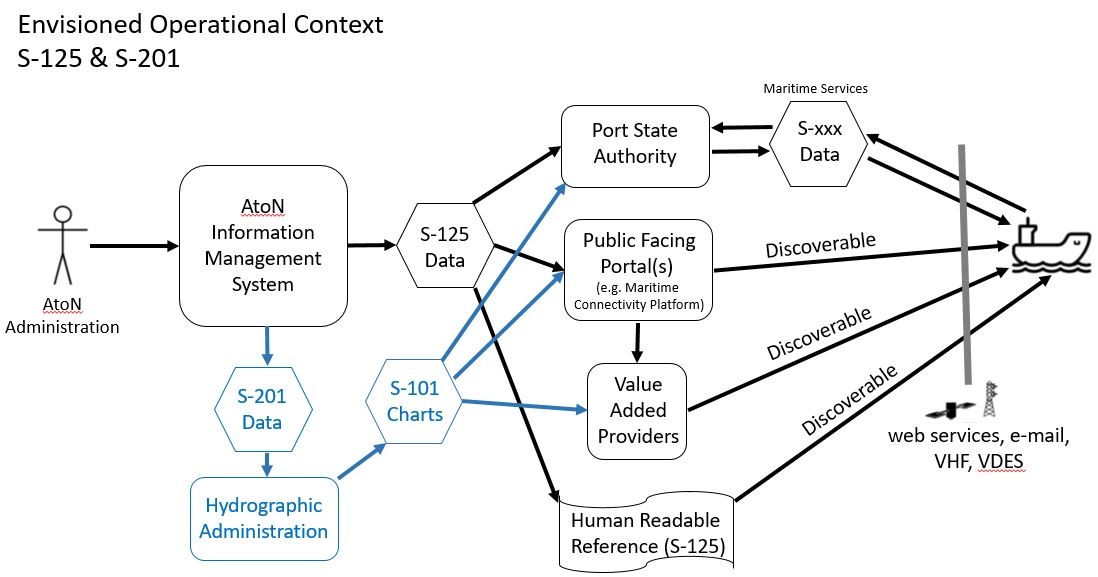 Figure 2: Envisioned Operational Context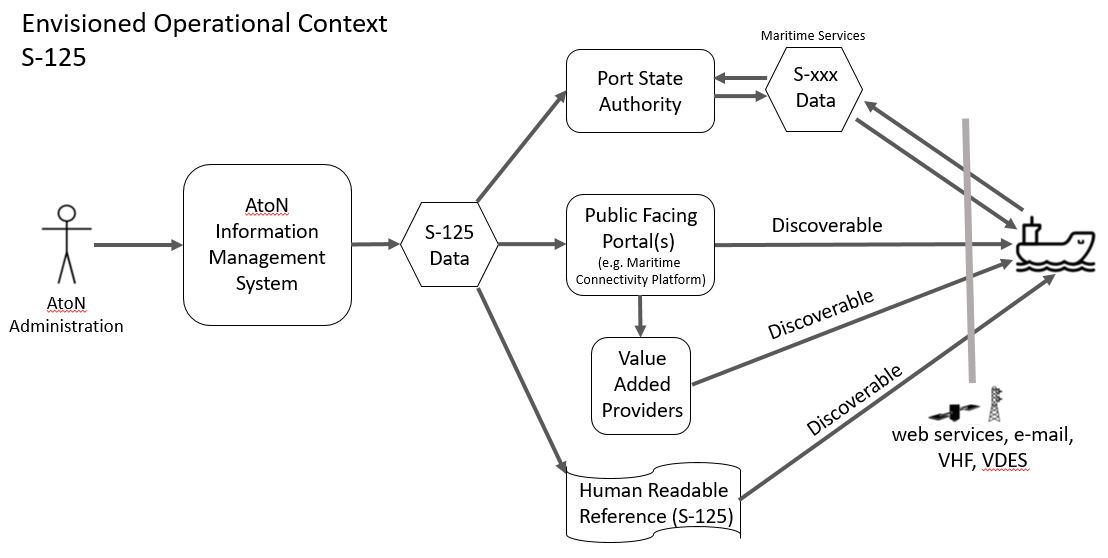 Alternate Diagram for Figure 2This scenario depicts an envisaged future of S-125 data promulgation. Based on a standardized structured AtoN information (List of Lights) format, compatible systems will be able to exchange AtoN Data seamlessly. As depicted, each AtoN Administration may have a unique AtoN Information Management System. This system should automatically promulgate S-125 Data from the authoritative source for use by national and local authorities (e.g. Port State Authorities, Harbor and port authorities), the mariner public, as well as being available for use by commercial value added services providers. AtoN Administrations will administer and publish local S-125 Data for their area of responsibility. Where appropriate should coordinate with adjacent or overlapping AtoN administrations who share responsibility within the same waterway.  (e.g. Both the U.S. Coast Guard and Canadian Coast Guard maintain aids to navigation within the waterways comprising the Great Lakes.)   Relationship of S-125 to S-201S-201 is a standard for exchanging all information related to any AtoN including metadata like maintenance schedules, equipment types (such as battery and bulb types). S-201 is intended to be the means of communicating such information within an AtoN organization or between AtoN organization and in certain circumstances with its main partners such as hydrographic offices. S-201 is not intended to be for navigation systems like ECDIS, and therefore is not constrained by ECDIS requirements. This means the S-201 can include additional cartographic information to inform about AtoN services that would not be appropriate in a navigation system, such as positioning source confidence. Historically, positioning requirements for AtoN were divided into “High” and “Low” accuracy categories. Additionally, requirements for accuracy were influenced by “Cartographer’s Tolerance” which determined if the AtoN’s positioning accuracy was sufficient to justify advertising the aid with a closed circle navigation symbol on paper charts based upon the scale of the chart.S-125 meanwhile, would be a derivative of S-201 service as the public facing information for use in ECDIS/ECS. In other words, S-125 would be the digital equivalent of the extended list of lights in order to meet IMO SOLAS Chapter V requirements of having list of lights on board and serve as a continually updated list of AtoN, including virtual AtoNs.  Not all Hydrographic Offices have consistent AtoN Authorities, which have the capabilities or responsibilities of providing the S-125 data as a separate dataset to the ENC provided by the Hydrographic Office.Discoverability and DisseminationThe S-125 data should be made available to public facing portals and be discoverable to mariners, Port State Authorities, and commercial value added providers.  S-125 data should boost S-124 NW and ENC S-101 productions, especially by reducing the effort in the transformation of data, with the harmonization of data models.  This could be accomplished by introducing efficient data exchange mechanism between authorities.  It is envisioned that upon complying with applicable ship reporting requirements to Port State Authorities, a vessel would then receive available S-xxx data supporting Maritime Services (e.g. latest ENC S-101 updates, S-127 Marnie Traffic Management, S-129 Under Keel Clearance, etc.) appropriate for their respective route.   In terms of S-125 is means the exchange of data on recognition and navigational aspects of AtoN.The S-125 Data received by ships will thus depend on the promulgation method of choice. If, say, a ship targets the website of a specific port authority; it may see only that data provided by the corresponding AtoN Administration. If, however, the ship queries for S-125 data via other non-governmental public portals, such as the Maritime Connectivity Platform, it will receive S-125 data from various national and local authorities relevant to its current position and planned routes. The S-125 Service detailed in this specification only caters for a small part of this promulgation regime. It exposes multiple service operations for machine to machine consumptions of all currently Aton Information from the targeted authority. It may be used by any client, such as a ship, a website or an app.ECDIS CompatibilitySince S-125 is intended for ECDIS, it is required that S-125 comply with requirements of S-98, the Interoperability Catalogue Specification for ECDIS.  This standard will govern how the various product layers will interact within an ECDIS.  Within the IHO, S-98 is developed and maintained by S-100WG.  Functional and Non-functional RequirementsThe table below lists applicable functional requirements for the S-125 service. Table 1: Requirements TracingThe table below defines non-functional requirements for the S-125 service.Table 2: Non-functional Requirements DefinitionOther ConstraintsRelevant Industrial StandardsTo be DevelopedOperational NodesThe following tables describe the operational nodes of the service.Table 3: Operational Nodes providing the S-124 NW serviceOperational ActivitiesOptional. If an operational model exists and provides sufficient details about operational activities, then this section shall include a mapping of the service to the relevant operational activities.Table 4: Operational Activities supported by the XYZ serviceService OverviewService Data ModelService Interface SpecificationsService Dynamic BehaviourReferencesAcronyms and TerminologyAcronymsTerminologyService Specification XMLThis appendix contains the formal definition of the service specification.To be done.NameIDMRN assigned by IALAVersionx.xDescriptionKeywordsAtoN information, S-125Architect(s)StatusProvisionalRequirement IdRequirement NameRequirement TextReferencesS-125R001Transmission of New datasetsDataset with all current and valid AtoN Information. S-125R002Cancellation of datasetDataset which cancels, removes permanent AtoN information (e.g. an AtoN is disestablished)S-125R003Transmission of New dataset -  Temporary ChangesDataset with a new AtoN Information regarding temporary changes (e.g. 6 months of less) which will ultimately return to previous configuration.S-125R004Transmission ofNew dataset – Cancellation of Temporary ChangesDataset used to cancel previous AtoN Information regarding temporary change, restoring AtoN to permanently assigned configuration. S-125R005Transmission of  New dataset – Proposed Changes to AtoNDataset with a new AtoN Information regarding Proposed Changes to AtoN which the AtoN Administration is considering.  S-125R006Transmission of  New dataset – Withdraw of Proposed Changes to AtoNDataset used to withdrawl previous AtoN Information regarding Proposed Changes to AtoN.S-125R007Subscription of datasetsService consumers must be able to subscribe to new datasets and updates.Requirement IdS-125NF001Requirement NameAuthenticityRequirement TextThe recipient of AtoN Information data must be able to verify the authenticity of the received datasets.RationaleAuthorRequirement IdS-125NF002Requirement NameIntegrityRequirement TextIt must be clear to both service provider and consumer whether changes have been made to the AtoN Information data after the dataset was created.RationaleAuthorRequirement IdS-125NF003Requirement NameAvailabilityRequirement TextThe service must always be available with the ability to deliver AtoN Information to its consumers.RationaleAuthorRequirement IdS-125NF004Requirement NamePerformance – Time behaviourRequirement TextThe service must provide a Response to a service consumer’s request instantly. New AtoN Information must be broadcasted to the service consumers as soon as the service provider has knowledge of these.RationaleAuthorRequirement IdS-125NF005Requirement NameModularityRequirement TextThe services architecture must be constructed in such a way that individual functionality can be extended, modified or deleted, without changing the basic service architecture.RationaleAuthorOperational NodeRemarksAtoN Administration – AtoN Information Management SystemThe AtoN Information Management System collects all AtoN Information available from its Authoritative Source (AtoN Administration).   Port State AuthorityGovernmental Agency responsible for overseeing vessel arrival within a respective area.  Should facilitate dissemination of S-125 and other relevant S-xxx data setsPublic Facing Portal (Governmental or NGO such as Maritime Connectivity Platform)S-125 and other S-xxx data sets should be made available to public facing portal by which mariners and value added service providers have access. Such portals must be discoverable.ShipsShips sailing in a service coverage area.Operational ActivityRemarksTBDNr.VersionReferenceTermDefinitionAPIApplication Programming InterfaceMCMaritime CloudMEPMessage Exchange PatternMRNMaritime Resource NameNAFNATO Architectural FrameworkRESTRepresentational State TransferSOAService Oriented ArchitectureSOAPSimple Object Access ProtocolSSDService Specification DocumentUMLUnified Modelling LanguageURLUniform Resource LocatorVTSVessel Traffic ServiceWSDLWeb Service Definition LanguageXMLExtendible Mark-up LanguageXSDXML Schema DefinitionTermDefinitionExternal Data ModelDescribes the semantics of the “maritime world” (or a significant part thereof) by defining data structures and their relations. This could be at logical level (e.g., in UML) or at physical level (e.g., in XSD schema definitions), as for example standard data models, or S-100 based data produce specifications.Message Exchange PatternDescribes the principles how two different parts of a message passing system (in our case: the service provider and the service consumer) interact and communicate with each other. Examples:In the Request/Response MEP, the service consumer sends a request to the service provider in order to obtain certain information; the service provider provides the requested information in a dedicated response. In the Publish/Subscribe MEP, the service consumer establishes a subscription with the service provider in order to obtain certain information; the service provider publishes information (either in regular intervals or upon change) to all subscribed service consumers. Operational ActivityAn activity performed by an operational node. Examples of operational activities in the maritime context are: Route Planning, Route Optimization, Logistics, Safety, Weather Forecast Provision, …Operational ModelA structure of operational nodes and associated operational activities and their inter-relations in a process model.Operational NodeA logical entity that performs activities. Note: nodes are specified independently of any physical realisation.Examples of operational nodes in the maritime context are: Maritime Control Center, Maritime Authority, Ship, Port, Weather Information Provider, …ServiceThe provision of something (a non-physical object), by one, for the use of one or more others, regulated by formal definitions and mutual agreements. Services involve interactions between providers and consumers, which may be performed in a digital form (data exchanges) or through voice communication or written processes and procedures. Service ConsumerA service consumer uses service instances provided by service providers. All users within the maritime domain can be service customers, e.g., ships and their crew, authorities, VTS stations, organizations (e.g., meteorological), commercial service providers, etc.Service Data ModelFormal description of one dedicated service at logical level. The service data model is part of the service specification. Is typically defined in UML and/or XSD. If an external data model exists (e.g., a standard data model), then the service data model shall refer to it: each data item of the service data model shall be mapped to a data item defined in the external data model.Service Design DescriptionDocuments the details of a service technical design (most likely documented by the service implementer). The service design description includes (but is not limited to) a service physical data model and describes the used technology, transport mechanism, quality of service, etc.Service ImplementationThe provider side implementation of a dedicated service technical design (i.e., implementation of a dedicated service in a dedicated technology).Service ImplementerImplementers of services from the service provider side and/or the service consumer side. Anybody can be a service implementer but mainly this will be commercial companies implementing solutions for shore and ship.Service InstanceOne service implementation may be deployed at several places by same or different service providers; each such deployment represents a different service instance, being accessible via different URLs.Service Instance DescriptionDocuments the details of a service implementation (most likely documented by the service implementer) and deployment (most likely documented by the service provider). The service instance description includes (but is not limited to) service technical design reference, service provider reference, service access information, service coverage information, etc.Service InterfaceThe communication mechanism of the service, i.e., interaction mechanism between service provider and service consumer. A service interface is characterised by a message exchange pattern and consists of service operations that are either allocated to the provider or the consumer of the service.Service OperationFunctions or procedure which enables programmatic communication with a service via a service interface.Service Physical Data ModelDescribes the realisation of a dedicated service data model in a dedicated technology. This includes a detailed description of the data S-124 to be exchanged using the chosen technology. The actual format of the service physical data model depends on the chosen technology. Examples may be WSDL and XSD files (e.g., for SOAP services) or swagger (Open API) specifications (e.g., for REST services). If an external data model exists (e.g., a standard data model), then the service physical data model shall refer to it: each data item of the service physical data model shall be mapped to a data item defined in the external data model.In order to prove correct implementation of the service specification, there shall exist a mapping between the service physical data model and the service data model. This means, each data item used in the service physical data model shall be mapped to a corresponding data item of the service data model. (In case of existing mappings to a common external (standard) data model from both the service data model and the service physical data model, such a mapping is implicitly given.)Service ProviderA service provider provides instances of services according to a service specification and service instance description. All users within the maritime domain can be service providers, e.g., authorities, VTS stations, organizations (e.g., meteorological), commercial service providers, etc.Service SpecificationDescribes one dedicated service at logical level. The Service Specification is technology-agnostic. The Service Specification includes (but is not limited to) a description of the Service Interfaces and Service Operations with their data S-124. The data S-124 description may be formally defined by a Service Data Model.Service Specification ProducerProducers of service specifications in accordance with the service documentation guidelines.Service Technical DesignThe technical design of a dedicated service in a dedicated technology. One service specification may result in several technical service designs, realising the service with different or same technologies.Service Technology CatalogueList and specifications of allowed technologies for service implementations. Currently, SOAP and REST are envisaged to be allowed service technologies. The service technology catalogue shall describe in detail the allowed service profiles, e.g., by listing communication standards, security standards, stacks, bindings, etc.Spatial ExclusivenessA service specification is characterised as “spatially exclusive”, if in any geographical region just one service instance of that specification is allowed to be registered per technology.The decision, which service instance (out of a number of available spatially exclusive services) shall be registered for a certain geographical region, is a governance issue.